Matematika – elementi i kriteriji vrednovanja													2019./2020.Elementi vrednovanja u nastavnome predmetu MatematikaKriteriji vrednovanja naučenoga prema načinima provjeravanja			Zaključna ocjenaZaključna ocjena iz matematike temelji se na usvojenosti odgojno-obrazovnih ishoda. Ne gleda se aritmetička sredina ocjena iz svih elemenata vrednovanja, jer nemaju svi elementi jednaku „težinu“, nego su u omjeru 40 : 30 : 30 za 5. razred (najvažniji element je usvojenost znanja i vještina) i 30 : 30 : 40 za 6., 7. i 8. razred (najvažniji element je rješavanje problema), uzimajući u obzir i bilješke o napredovanju učenika u realizaciji zadanih ishoda. Formativno (bilješke) i sumativno (brojčana ocjena) vrednovanje jednako je važno u određivanju zaključne ocjene.Nastava na daljinu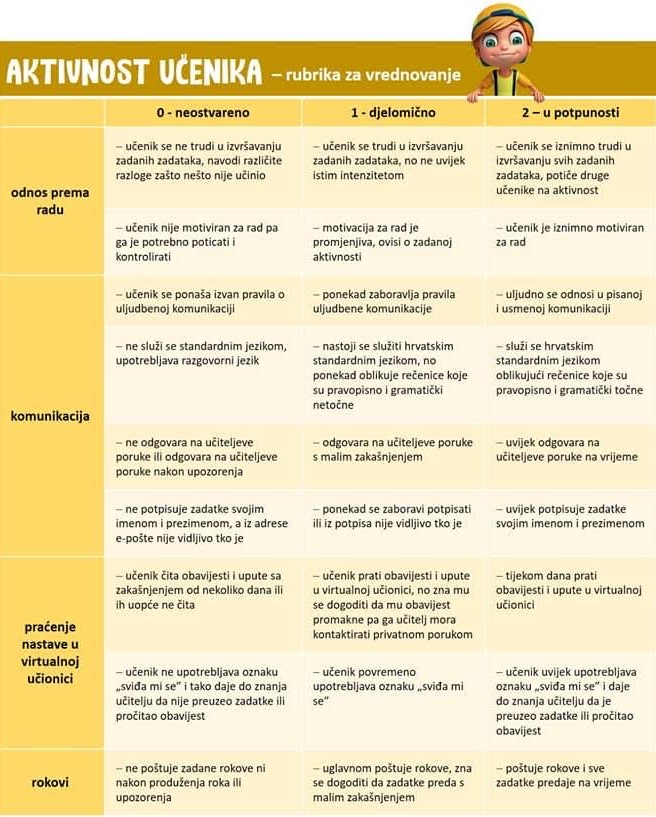 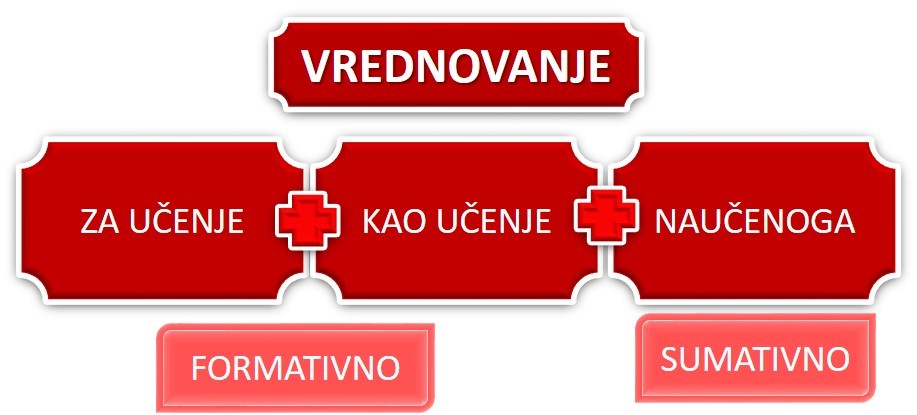 KRITERIJI ZA FORMATIVNO VREDNOVANJE - AKTIVNOSTI UČENIKA (bilješke)KRITERIJI ZA SUMATIVNO VREDNOVANJE ONLINE PROVJERA ZNANJA (Wizer.me, Microsoft Forms ili Zoom)sve nenajavljene online provjere znanja i kvizovi služe kao ponavljanje i usustavljivanje naučenog najavljena online provjera znanja rezultirat će sumativnom ocjenom i dopušteno je rješavati ju samo jednom i to u određenom vremenskom roku (provjera se vrši ili preko Wizer.me kvizova, Microsoft Formsa ili Zooma u realnom vremenu)učenicima koji zbog tehničkih ili zdravstvenih problema nisu pristupili najavljenoj online provjeri znanja u zadanom vremenskom roku ili su negativno ocijenjeni, bit će omogućeno ponovno pristupanje provjeri (u dogovoru s učiteljicom)ISPRAVAK NEGATIVNE OCJENE (za učenike koji imaju negativnu ocjenu do 16.3.2020.)Učenik/ca može ispravljati negativnu ocjenu iz određene nastavne cjeline za koji predmetna učiteljica smatra da ocjena mora biti pozitivna (da bi zaključna ocjena bila pozitivna), uz najavu predmetnoj učiteljici privatnom porukom u virtualnoj učionici na Yammeru. Ispravci se provode preko Zooma u realnom vremenu. ZAKLJUČNA OCJENAU procesu donošenja odluke o zaključnoj ocjeni učitelj treba koristiti sve informacije koje je tijekom godine prikupio o svakom pojedinom učeniku i njegovu napredovanju, primjenom različitih pristupa vrednovanju. Zaključna godišnja ocjena proizlazi iz cjelogodišnjeg rada kod kuće i na satu, te pokazane usvojenosti sadržaja kao i primjene znanja.Zaključna ocjena treba biti temeljena na što više vjerodostojnih, valjanih informacija o učenikovu učenju i napretku te na njegovim rezultatima i uradcima tijekom cijele školske, ali NE MORA biti jednaka aritmetičkoj sredini pojedinačnih ocjena prikupljenih vrednovanjem naučenog (sukladno zakonskim propisima). U zaključnoj ocjeni nemaju svi elementi (usvojenost znanja i vještina, matematička komunikacija, rješavanje problema) jednaku „težinu“, nego su u omjeru 30 : 30 : 40 (najvažniji element je rješavanje problema), uzimajući u obzir i bilješke o napredovanju učenika u realizaciji zadanih ishoda. Formativno (bilješke) i sumativno (brojčana ocjena) vrednovanje JEDNAKO je važno u određivanju zaključne ocjene. Elementi, načini i postupci u procesu zaključivanja ocjene navedeni su u gore navedenim tablicama.Elementi vrednovanja u nastavnome predmetu Matematika – u omjeru 40 : 30 : 30 za 5. razred i 30 : 30 : 40 za 6., 7. i 8. razredElementi vrednovanja u nastavnome predmetu Matematika – u omjeru 40 : 30 : 30 za 5. razred i 30 : 30 : 40 za 6., 7. i 8. razred1. Usvojenost znanja i vještina:– opisuje matematičke pojmove– odabire odgovarajuće i matematički ispravne procedure te ih provodi– provjerava ispravnost matematičkih postupaka i utvrđuje smislenost rezultata– upotrebljava i povezuje matematičke koncepte.2. Matematička komunikacija:– koristi se odgovarajućim matematičkim jezikom (standardni matematički simboli, zapisi i terminologija) pri usmenome i     pisanome izražavanju– koristi se odgovarajućim matematičkim prikazima za predstavljanje podataka– prelazi između različitih matematičkih prikaza– svoje razmišljanje iznosi cjelovitim, suvislim i sažetim matematičkim rečenicama– postavlja pitanja i odgovara na pitanja koja nadilaze opseg izvorno postavljenoga pitanja– organizira informacije u logičku strukturu3. Rješavanje problema:– prepoznaje relevantne elemente problema i naslućuje metode rješavanja– uspješno primjenjuje odabranu matematičku metodu pri rješavanju problema– modelira matematičkim zakonitostima problemske situacije uz raspravu– ispravno rješava probleme u različitim kontekstima– provjerava ispravnost matematičkih postupaka i utvrđuje smislenost rješenja problemaNačinElementNedovoljan (1)Dovoljan (2)Dobar (3)Vrlo dobar (4)Odličan (5)Odličan (5)Usmeno provjeravanjemože se provoditi na svakom nastavnom satu bez prethodne najaveUsvojenost znanja i vještinaIzrazito teško usvaja gradivo (stupanj prisjećanja). Ni uz učiteljevu pomoć ne uspijeva riješiti najjednostavnije zadatke.Ne uočava pogreške ni uz pomoć učitelja i ne zna i ne želi ih ispraviti.Ni uz pomoć učitelja ne povezuje staro i novo gradivo.Odgovara po sjećanju, bez dubljeg razumijevanja. Pokazuje slabu motiviranost za spoznavanje matematičkih sadržaja. Uočava greške uz pomoć i uz pomoć ih ispravlja.Uz veliku pomoć učitelja povezuje staro i novo gradivo.Sadržaje usvojio na razini razumijevanja (stupanj reprodukcije). Djelomično primjenjuje matematičke zakonitosti, iako ih poznaje. Polako rješavanje zadataka, po potrebi uz učiteljevu pomoć, uočavanje i popravljanje pogrešaka. Uz pomoć učitelja uočava vezu novog i starog gradiva. Bez većih poteškoća usvaja i prenosi nova znanja (znanje je na razini primjene, stupanj operativnosti). Razumije nastavno gradivo i služi se znanjem navodeći primjere.Samostalno i točno rješava i složenije zadatke.Na poticaj učitelja povezuje nove sadržaje sa sadržajima iz prethodnih razreda.Bez većih poteškoća usvaja i prenosi nova znanja (znanje je na razini primjene, stupanj operativnosti). Razumije nastavno gradivo i služi se znanjem navodeći primjere.Samostalno i točno rješava i složenije zadatke.Na poticaj učitelja povezuje nove sadržaje sa sadržajima iz prethodnih razreda.Lako i brzo usvaja sadržaje na najvišem stupnju (znanje je na razini analize, sinteze i evaluacije). Pokazuje izrazit interes za predmet. Odlično povezuje gradiva te se snalazi u novome gradivu i novim tipovima zadataka. Brzo, samostalno, točno, temeljito i argumentirano rješava složenije zadatke.Samoinicijativno povezuje nove sadržaje sa sadržajima iz prethodnih razreda i stečeno znanje primjenjuje na nove, složenije zadatke.Lako i brzo usvaja sadržaje na najvišem stupnju (znanje je na razini analize, sinteze i evaluacije). Pokazuje izrazit interes za predmet. Odlično povezuje gradiva te se snalazi u novome gradivu i novim tipovima zadataka. Brzo, samostalno, točno, temeljito i argumentirano rješava složenije zadatke.Samoinicijativno povezuje nove sadržaje sa sadržajima iz prethodnih razreda i stečeno znanje primjenjuje na nove, složenije zadatke.Usmeno provjeravanjemože se provoditi na svakom nastavnom satu bez prethodne najaveMatematička komunikacijaObrazlaže bez razumijevanja, nesuvislo. Ne poznaje i ne primjenjuje osnovne matematičke zakonitosti i pojmove. Ne prepoznaje simbole, poučke i grafove. Odgovara nesuvislo, nelogično i bez razumijevanja. Ne postoji interes ni da se pokuša lakši izvod formula.Obrazlaganje i dokazivanjenepotpuno je, površno i s pogreškama. Prepoznaje osnovne matematičke pojmove, odgovara po sjećanju, bez dubljeg razumijevanja. Učenik je nesiguran u poznavanju pojmova, simbola, poučaka i grafova. Uz pomoć i poticaj učitelja uspijeva izvesti jednostavnije izvode formula.Obrazlaganje i dokazivanjedjelomično logično i uvjerljivo, uglavnom s razumijevanjem.Učenik poznaje većinu pojmova, simbola, poučaka i grafova. Reproducira temeljne pojmove, razumije gradivo, ali ga ne zna primijeniti niti obrazložiti primjerima.Samostalno izvodi jednostavnije izvode formula.Obrazlaganje i dokazivanjetočno, logično, temeljito i s razumijevanjemUočava, primjenjuje i obrazlaže matematičke zakonitosti. Poznaje pojmove, simbole, poučke i grafove i primjenjuje ih uz manju pomoć. Vrlo dobro povezuje gradivo i snalazi se u novom gradivu. Uz pomoć učitelja uspijeva izvesti složenije izvode formula.Obrazlaganje i dokazivanjetočno, logično, temeljito i s razumijevanjemUočava, primjenjuje i obrazlaže matematičke zakonitosti. Poznaje pojmove, simbole, poučke i grafove i primjenjuje ih uz manju pomoć. Vrlo dobro povezuje gradivo i snalazi se u novom gradivu. Uz pomoć učitelja uspijeva izvesti složenije izvode formula.Obrazlaganje i dokazivanjetočno, logično, temeljito, opširno, argumentirano.Točno i temeljito promatra te logički povezuje i obrazlaže matematičke pojmove i zakonitosti. Uočava bit zakonitosti, uči s razumijevanjem. Originalne ideje, kreativnost. Izvrsno poznaje pojmove, simbole, poučke i grafove.Spretno, brzo i samostalno izvodi složenije postupke.Obrazlaganje i dokazivanjetočno, logično, temeljito, opširno, argumentirano.Točno i temeljito promatra te logički povezuje i obrazlaže matematičke pojmove i zakonitosti. Uočava bit zakonitosti, uči s razumijevanjem. Originalne ideje, kreativnost. Izvrsno poznaje pojmove, simbole, poučke i grafove.Spretno, brzo i samostalno izvodi složenije postupke.Usmeno provjeravanjemože se provoditi na svakom nastavnom satu bez prethodne najaveRješavanje problemaZnanje je manjkavo pa se ne primjenjuje. Ni uz učiteljevu pomoć učenik ne može i ne želi rješavati problemske zadatke.Otežano povezuje činjenice. Gradivo dosta teško usvaja (stupanj prepoznavanja). Problemske zadatke rješava sporo, pravi pogreške, ali uz učiteljevu pomoć ipak ih uspijeva riješiti.Donekle primjenjuje znanje, polako i uz učiteljevu pomoć točno. Znanje primjenjuje, umjereno brzo, točno i bez učiteljeve pomoći.Probleme rješava samostalno birajući najbolje strategije i uglavnom točno, snalazi se i s težim zadatcima.Znanje primjenjuje, umjereno brzo, točno i bez učiteljeve pomoći.Probleme rješava samostalno birajući najbolje strategije i uglavnom točno, snalazi se i s težim zadatcima.Reagira brzo, odgovara britko i lucidno. Primjenjuje znanje samostalno i u novim ispitnim situacijama. Povezuje činjenice i postavlja problem. Novi sadržaji na njega djeluju izazovno. Samostalno rješava problemske zadatke birajući postupak koji najviše odgovara zadatku.Reagira brzo, odgovara britko i lucidno. Primjenjuje znanje samostalno i u novim ispitnim situacijama. Povezuje činjenice i postavlja problem. Novi sadržaji na njega djeluju izazovno. Samostalno rješava problemske zadatke birajući postupak koji najviše odgovara zadatku.Pisano provjeravanjeprovodi se uz obaveznu najavu učenicima mjesec dana unaprijed0 – 39%40 – 54%55 – 69%70 – 84%70 – 84%85 – 100%85 – 100%Pisano provjeravanjeprovodi se uz obaveznu najavu učenicima mjesec dana unaprijedUsvojenost znanja i vještina- najniža granica programa Nije u stanju riješiti čak ni najjednostavnije zadatke. - niža granica programaRješava najjednostavnije zadatke, ali griješi, do rezultata dolazi. Ne uočava greške samostalno. Zadatke rješava sporo. - malo proširena granica  programaSporiji u radu, lake i srednje teške zadatke rješava samostalno i uglavnom točno. Uočava greške i uspijeva ih ispraviti.- nešto složeniji zadatci Rješava sve tipove i težine zadataka s greškama u zahtjevnijim zadatcima. Samostalno uočava pogreške i ispravlja ih. - nešto složeniji zadatci Rješava sve tipove i težine zadataka s greškama u zahtjevnijim zadatcima. Samostalno uočava pogreške i ispravlja ih. - složeniji zadatciRješava brzo i točno sve tipove i težine zadataka, samouvjereno i kreativno.- složeniji zadatciRješava brzo i točno sve tipove i težine zadataka, samouvjereno i kreativno.Pisano provjeravanjeprovodi se uz obaveznu najavu učenicima mjesec dana unaprijedRješavanje problemaZnanje je manjkavo pa nema njegove primjene.Znanje primjenjuje slabo i nesigurno.Primjenjuje naučeno na jednostavnim primjerima.Umjereno brzo, samostalno i točno rješavanje složenijih zadataka. Nesigurno, ali ipak rješava nove problemske situacije.Umjereno brzo, samostalno i točno rješavanje složenijih zadataka. Nesigurno, ali ipak rješava nove problemske situacije.Kreativno primjenjuje usvojene vještine i znanja u novim situacijama i na nove, složenije primjere. Samostalno i točno rješava problemske situacije. Kreativno primjenjuje usvojene vještine i znanja u novim situacijama i na nove, složenije primjere. Samostalno i točno rješava problemske situacije. Za ocjenu odličan:Za ocjenu vrlo dobar:Za ocjenu dobar:Za ocjenu dovoljan:Učenik pokazuje motivaciju, traži nove izazove, uvijek pažljivo sluša, sudjeluje u razrednim diskusijama i aktivnostima i kooperativno radi u grupi. Zadatke izvršava s puno entuzijazma. Doprinosi učinkovitoj integraciji kooperativnih grupa te preuzima odgovornost za proširenje osobnoga i školskoga razvoja.Učenik u pisanome ispitu postiže rezultat 85 – 100%.Učenik navedene sadržaje za ocjenu odličan obrađuje i za ocjenu vrlo dobar, jedino što je u radu nešto sporiji. Učenik točno i bez pomoći učitelja, temeljito i s razumijevanjem rješava zadatke (jednostavnije od odličnih). U izradi složenih zadataka učenik je nešto sporiji i površniji. Gotovo uvijek pažljivo sluša, sudjeluje u razrednim diskusijama i aktivnostima te kooperativno radi u grupi. Za ocjenu vrlo dobar u pisanom radu učenik mora postići rezultat 70 – 84%.Sve navedene sadržaje petoga razreda učenik polako i uz pomoć učitelja točno, djelomično logično, rješava zadatke. Učenik rado traži pomoć kada mu ona nije nužno potrebna. Konstruktivne zadatke rješava na poticaj i uz pomoć učitelja. Učenik pokazuje zadovoljavajući trud, odnosno izvršava zadatke na vrijeme. U pisanome radu učenik postiže 55 – 69%.Učenik, uz pomoć učitelja, svladava osnove iz svake nastavne cjeline. Učenik radi sporo, radi pogreške, bez dovoljno strpljenja, ali uz pomoć učitelja rješava najjednostavnije zadatke. U pisanome dijelu učenik mora postići rezultat 40 – 54%.Nedovoljan (1)Dovoljan (2)Dobar (3)Vrlo dobar (4)Odličan (5)0% – 39%40% – 54%55% – 69%70% – 84%85% – 100%